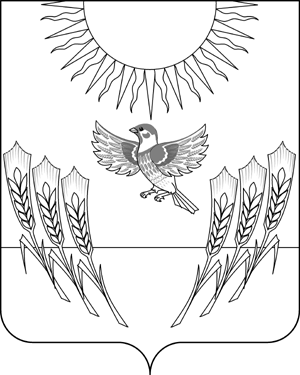 АДМИНИСТРАЦИЯ ВОРОБЬЕВСКОГО МУНИЦИПАЛЬНОГО РАЙОНА ВОРОНЕЖСКОЙ ОБЛАСТИП О С Т А Н О В Л Е Н И Еот 25 ноября 2014 г.   № 725		    	            с. ВоробьевкаО создании консультативного  совета по межнациональным и межконфессиональным отношениям В целях содействия укреплению общественного согласия, достижению взаимопонимания, терпимости и взаимного уважения в сфере межнациональных и межконфессиональных отношений, администрация Воробьевского муниципального района Воронежской области постановляет:1. Создать при главе администрации Воробьевского муниципального района Воронежской области консультативный совет по межнациональным и межконфессиональным отношениям.2. Утвердить положение о консультативном совете при главе администрации Воробьевского муниципального района Воронежской области по межнациональным и межконфессиональным отношениям согласно приложению № 1.3. Утвердить состав консультативного совета по межнациональным и межконфессиональным отношениям при главе администрации Воробьевского муниципального района Воронежской области согласно приложению № 2.4. Отделу организационной работы и делопроизводства администрации Воробьевского муниципального района Воронежской области (Пипченко Е.А.) обеспечить размещение настоящего постановления на официальном сайте администрации Воробьевского муниципального района Воронежской области в сети Интернет.5. Контроль за исполнением настоящего постановления возложить на заместителя главы администрации Воробьевского муниципального района Воронежской области С.А. Письяукова.Глава администрациимуниципального района					А.В. Пищугин Заместитель главыадминистрации муниципального района				                    С.А. Письяуков _____.11.2014 г.                    Руководитель аппаратаадминистрации муниципального района				                    Ю.Н. Рыбасов_____.11.2014 г.                    Начальник юридического отделаадминистрации муниципального района 				                     В.Г. Камышанов_____.11.2014 г.       Положение о консультативном совете по межнациональными межконфессиональным отношениям при главе администрации Воробьевского муниципального района Воронежской области1. Общие положения1.1. Консультативный совет по межнациональным и межконфессиональным отношениям при главе администрации Воробьевского муниципального района Воронежской области (далее - Совет) является постоянно действующим совещательным органом, созданным в целях организации и совершенствования взаимодействия главы  администрации Воробьевского муниципального района Воронежской области (далее – глава администрации муниципального района), органов местного самоуправления Воробьевского муниципального с национально-культурными объединениями и религиозными организациями района по вопросам гармонизации межэтнических и межконфессиональных отношений в районе.1.2. Совет осуществляет свою деятельность на общественных началах.1.3. Совет создается, изменяется и ликвидируется на основании постановления главы администрации Воробьевского муниципального района Воронежской области по инициативе национально-культурных объединений, религиозных организаций или главы администрации муниципального района.1.4. В своей деятельности Совет руководствуется Конституцией Российской Федерации, федеральными законами, указами и распоряжениями Президента Российской Федерации, постановлениями и распоряжениями Правительства Российской Федерации, законами Воронежской области, нормативными правовыми актами Воронежской области, муниципальными правовыми актами и настоящим Положением. 2. Основные задачи СоветаОсновными задачами Совета являются:2.1. Рассмотрение вопросов, имеющих особое значение в сфере межнациональных и межконфессиональных отношений в районе;2.2. Внесение предложений по определению приоритетных направлений работы органов местного самоуправления района в целях достижения взаимного согласия и уважения среди национально-культурных объединений и религиозных организаций;2.3. Разработка рекомендаций по налаживанию и укреплению взаимопонимания в сфере межнациональных и межконфессиональных отношений. 3. Функции СоветаСовет в целях выполнения возложенных на него задач осуществляет следующие функции:3.1. Оказывает содействие повышению эффективности взаимодействия национально-культурных объединений и религиозных организаций с органами местного самоуправления района;3.2. Проводит предварительный анализ и обсуждение предложений и инициатив национально-культурных объединений и религиозных организаций;3.3. Разрабатывает предложения по согласованию деятельности национально-культурных объединений и религиозных организаций на территории района, установлению и укреплению связей между ними;3.4. Разрабатывает рекомендации в сфере межнациональных и межконфессиональных отношений на территории района для органов местного самоуправления района;3.5. Решает вопросы, связанные с поддержанием межконфессионального диалога, формированием уважительных и конструктивных взаимоотношений между представителями различных вероисповеданий;3.6. Представляет главе администрации муниципального района аналитические материалы и доклады по вопросам политики в области взаимоотношений государства, национально-культурных объединений  и религиозных объединений;3.7. Содействует осуществлению контактов органов местного самоуправления района с национально-культурными объединениями и религиозными объединениями;3.8. Формирует справочные и информационно-аналитические материалы по вопросам деятельности Совета. 4. Полномочия СоветаВ пределах своих функций Совет может: 4.1. Вносить в установленном порядке на рассмотрение главы администрации муниципального района предложения по вопросам деятельности Совета. 4.2. Запрашивать в установленном законом порядке необходимую информацию по входящим в компетенцию Совета вопросам. 4.3. Приглашать к участию в работе Совета представителей национально-культурных объединений, религиозных объединений, не входящих в его состав, а также представителей органов местного самоуправления района, общественных объединений, учреждений и организаций. 4.4. Заслушивать доклады и отчеты членов Совета о результатах выполнения возложенных на них задач в рамках деятельности Совета. 5. Порядок формирования и деятельности Совета5.1. Состав Совета утверждается постановлением администрации Воробьевского муниципального района Воронежской области. Совет состоит из председателя, его заместителя, секретаря и членов Совета.5.2. Председателем Совета является глава администрации Воробьевского муниципального района Воронежской области, который осуществляет общее руководство деятельностью Совета и ведет его заседания. Председатель Совета имеет заместителя, который в его отсутствие исполняет обязанности председателя Совета. Организационное обеспечение деятельности совета осуществляет секретарь Совета.5.3. Совет осуществляет свою деятельность в форме заседаний, проводимых по мере необходимости. Повестка дня заседания Совета формируется с учетом предложений членов Совета, утверждается председателем и доводится до членов Совета секретарем Совета не позднее, чем за три дня до заседания с предоставлением материалов по вопросам, включенным в повестку дня заседания Совета.Внеочередной созыв заседания Совета может быть осуществлен по инициативе председателя Совета, по совместному требованию большинства членов Совета.5.4. Члены Совета присутствуют на заседании лично. Заседание правомочно, если на нем присутствует не менее половины от общего числа членов Совета.5.5. Решения Совета принимаются большинством голосов от числа присутствующих на заседании. При равенстве голосов голос председателя  Совета является решающим.5.6. Решения Совета оформляются протоколом, который подписывается председателем и секретарем.5.7. Протокол Совета ведет секретарь Совета. Протокол рассылается всем членам Совета и иным лицам, участвующим в заседании Совета, а также размещается на официальном сайте администрации района  в сети Интернет не позднее семи дней со дня заседания. 6. Организация деятельности Совета6.1. Организационно-техническое обеспечение деятельности Совета осуществляет секретарь Совета. С этой целью секретарь Совета:- готовит проект повестки дня заседания Совета, организует подготовку материалов к заседаниям Совета;- информирует членов Совета о месте, времени проведения и повестке дня заседания, обеспечивает их необходимыми справочно-информационными материалами;- оформляет протокол заседаний Совета и информирует Совет о ходе применения на практике принятых решений. 7. Заключительные положения7.1. Совет не обладает контрольными  или распорядительными функциями по отношению к национально-культурным объединениям, религиозным организациям.7.2.Решения Совета носят рекомендательный характер.Состав консультативного совета по межнациональным имежконфессиональным отношениям при главе администрации Воробьевского муниципального района Воронежской областиПриложение № 1к постановлению администрации Воробьевского муниципального района Воронежской областиот ____ ноября 2014 г. № ______Приложение № 2к постановлению администрации Воробьевского муниципального района Воронежской областиот _____ ноября 2014 г.   № _______Пищугин Андрей Владимировичглава администрации Воробьевского муниципального района, председатель консультативного совета по межнациональным и межконфессиональным отношениямПисьяуков Сергей Александровичзаместитель главы администрации Воробьевского муниципального района, заместитель председателяКривоносова Наталья Николаевнастарший инспектор отдела по образованию администрации муниципального района, депутат Воробьевского муниципального района, секретарь СоветаКозлов Василий Викторовичруководитель отдела по культуре и туризму администрации Воробьевского муниципального районаСтроеваЛюбовь Павловнаруководитель отдела по образованию администрации Воробьевского муниципального районаНауменко Александр Анатольевичначальник ОП МО МВД России «Бутурлиновский» (по согласованию)НуйкинВладимир ЕгоровичДиректор – главный редактор редакция газеты «Восход» (по согласованию)Лепехина Татьяна Алексеевнапредседатель общественной палаты Воробьевского района, член постоянной комиссии Совета народных депутатов Воробьевского муниципального района по делам молодежи и социально-культурным вопросам, транспорту и связи (здравоохранение, образование, культура, спорт, социальная защита населения) (по согласованию)Алиев Сулейман Ахмедовичиндивидуальный предприниматель, глава крестьянского (фермерского) хозяйства (по согласованию)Отец Владимирнастоятель храма Архангела Михаила